ANNEXE 3 : APPRECIATION VISUELLE DU PROJET DANS SON ENVIRONNEMENT PROCHE ET ELOIGNELocalisation des prises de vues (sur fond aérien de mars 2020) :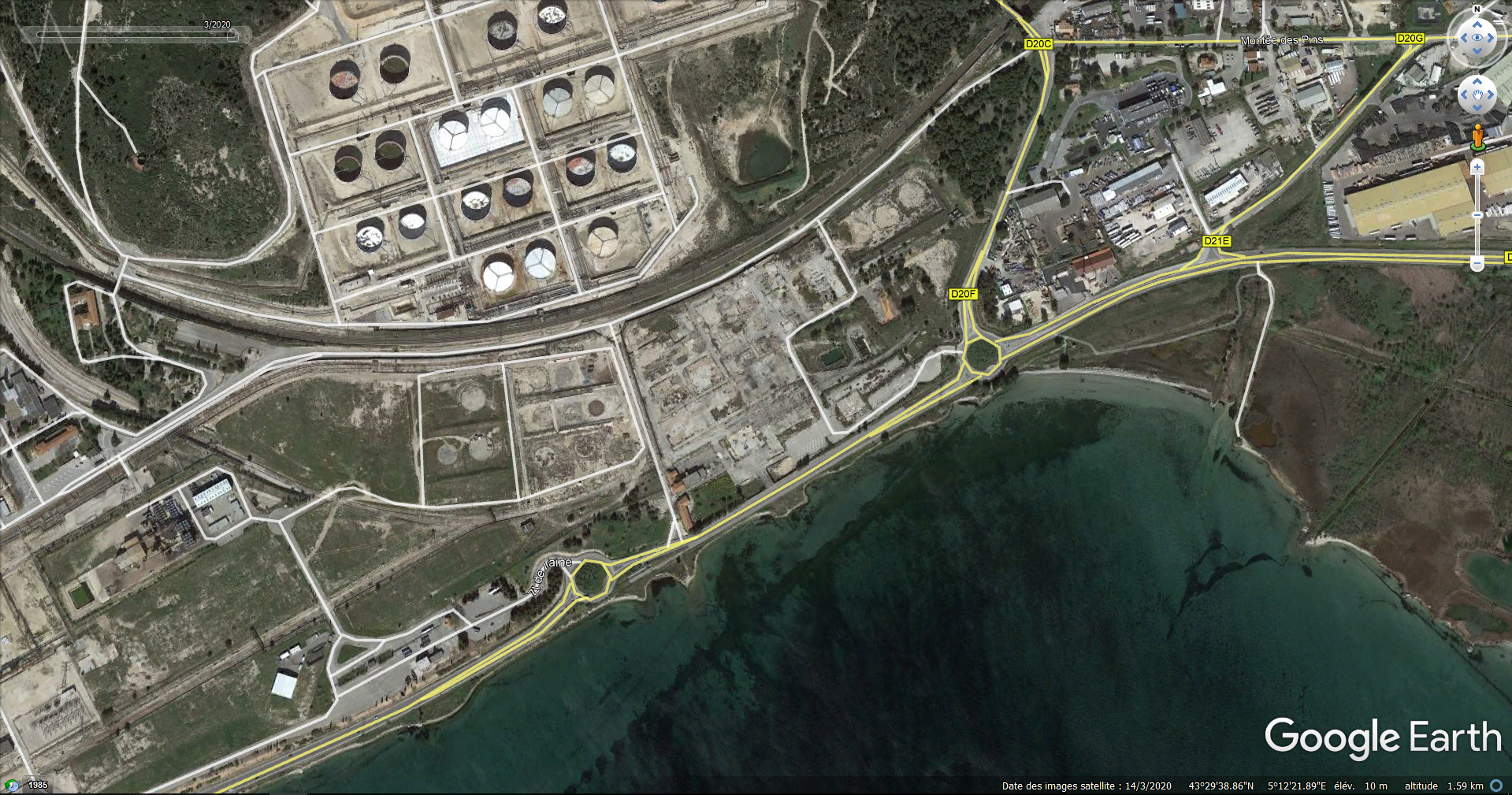 Pi : Prise de vue champ Proche n°iEi : Prise de vue champ Eloigné n°i.P1 – Date des prises de vue : 11/03/2021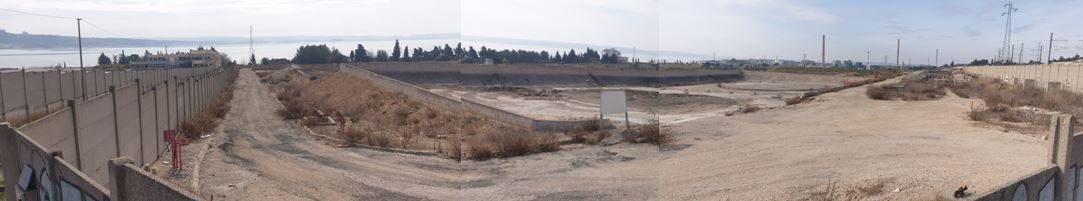 P2 – Date des prises de vue : 11/03/2021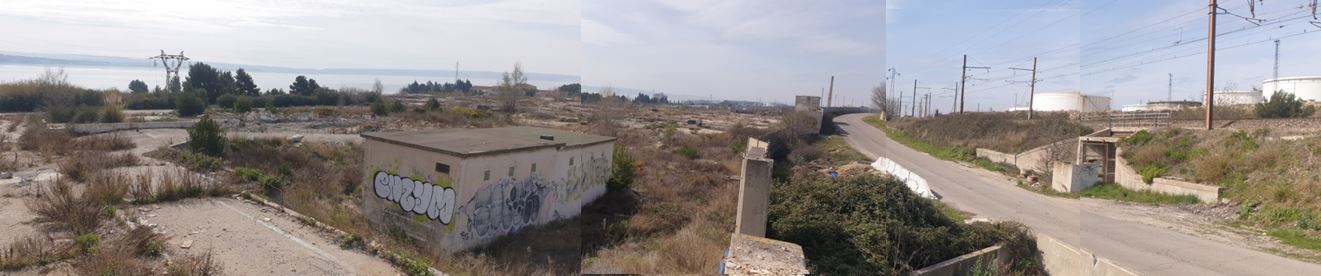 P3 – Date des images satellite : 05/2019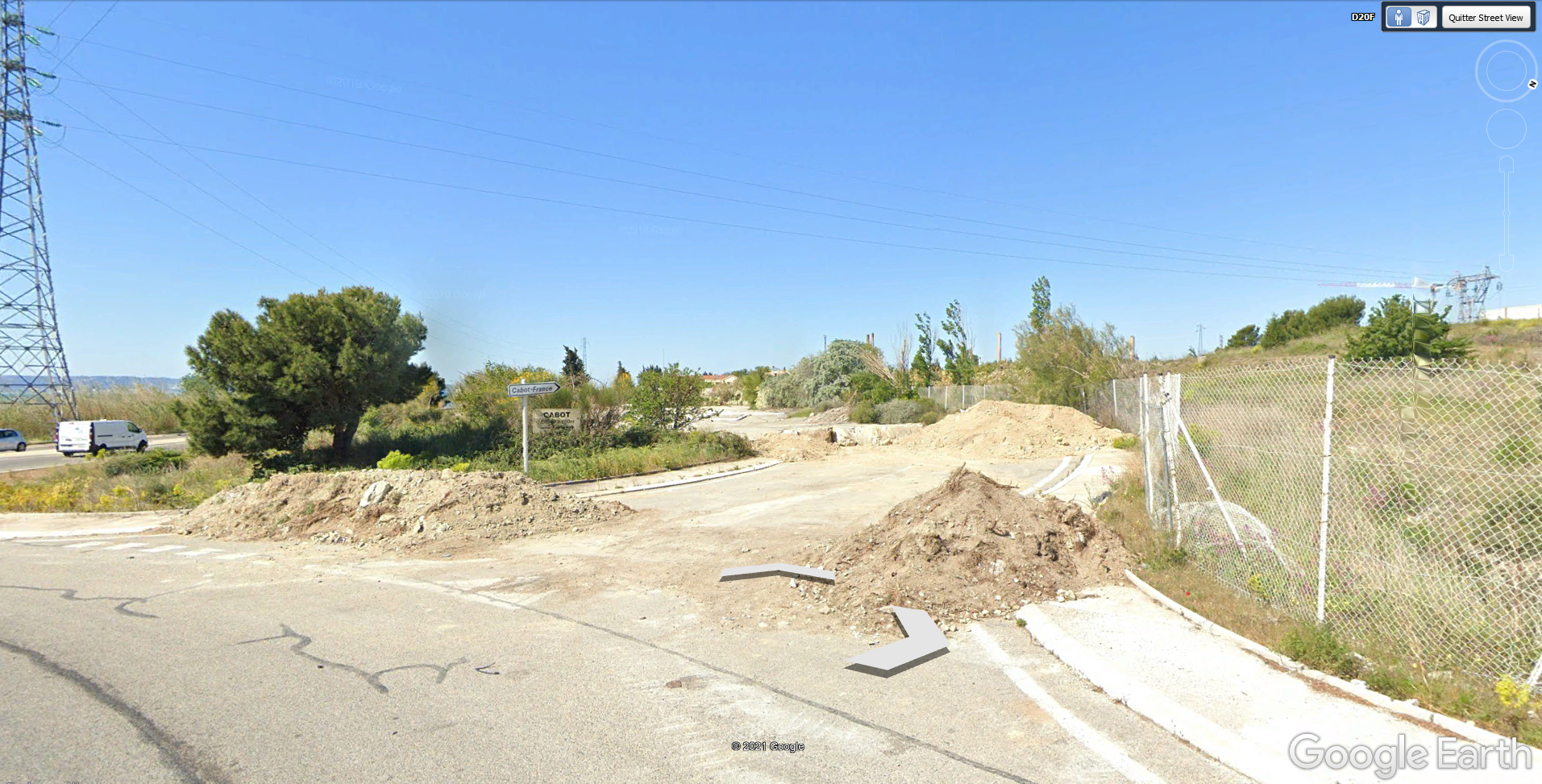 P4 – Date des images satellite : 10/2020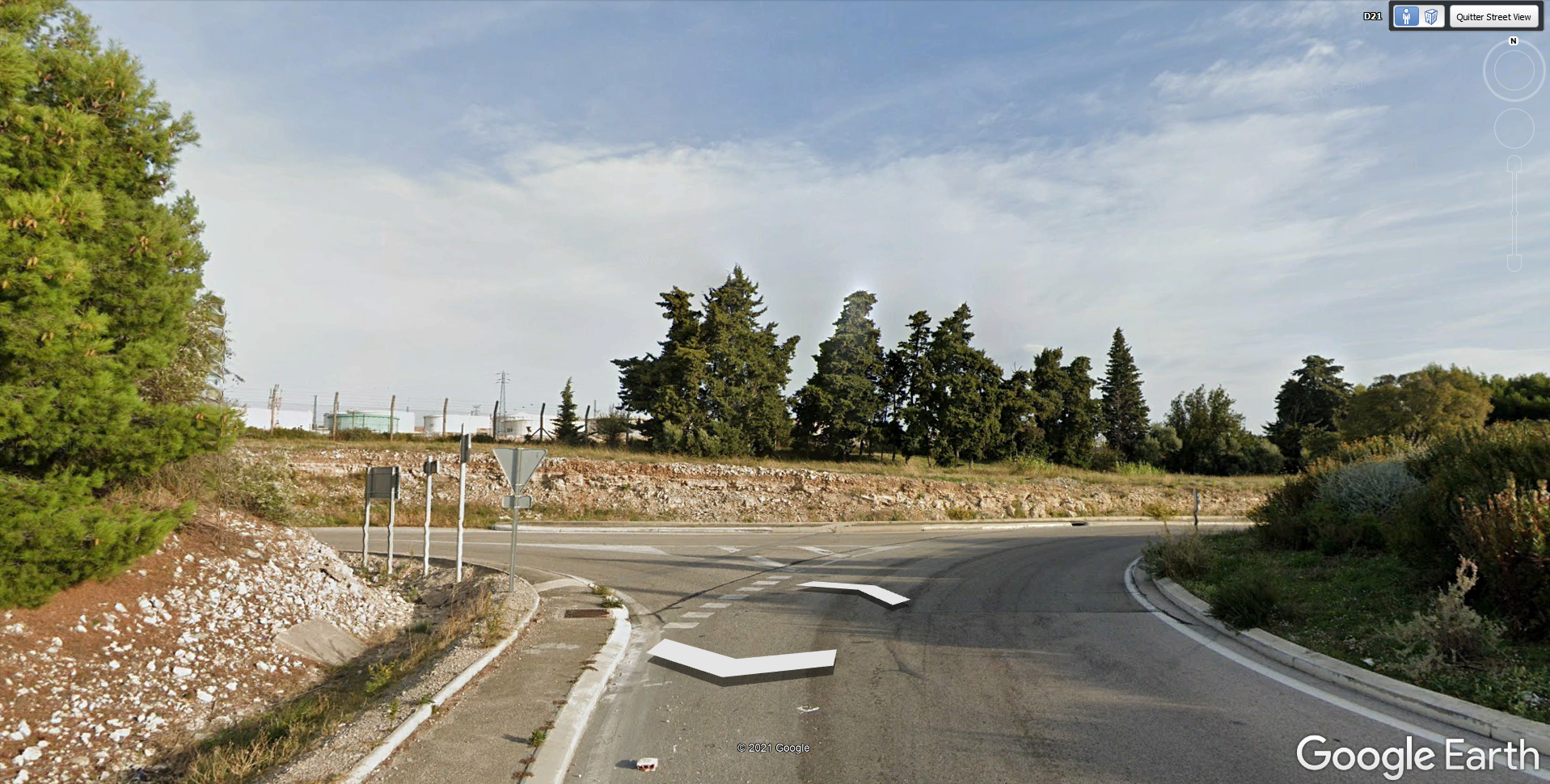 E1 - Date des images satellite : 10/2020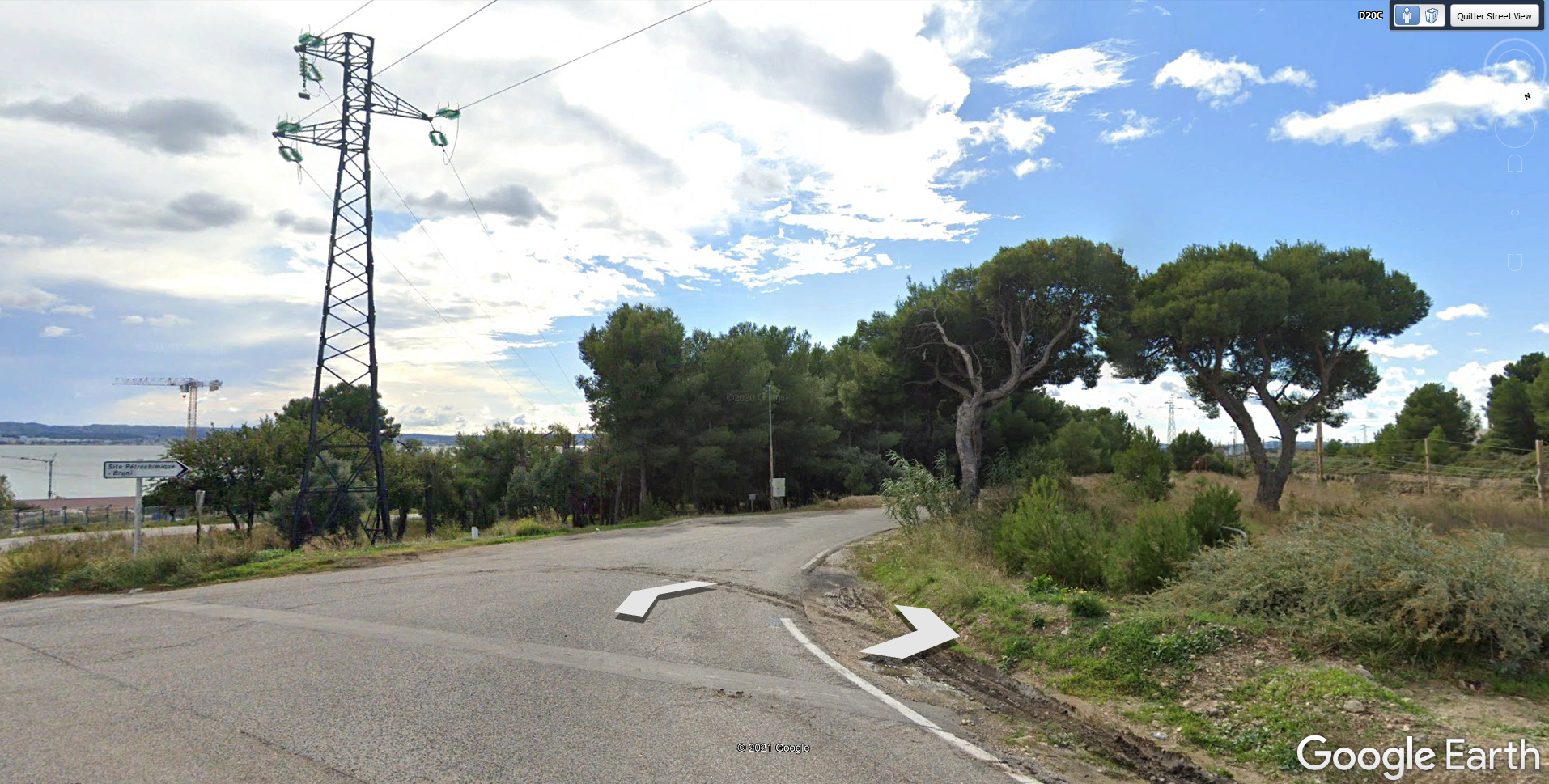 E2 - Date des images satellite : 10/2020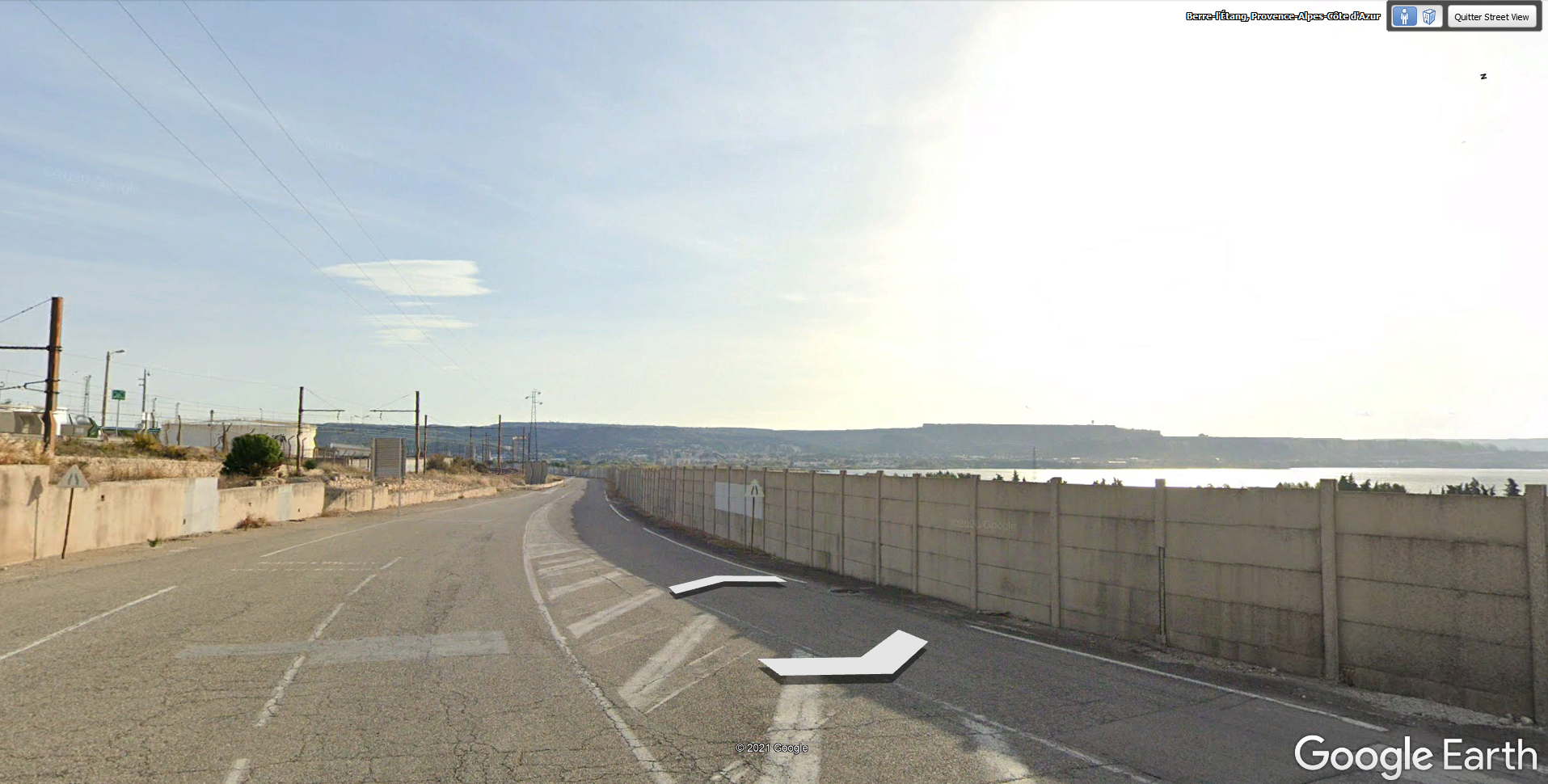 E3 - Date des images satellite : 10/2020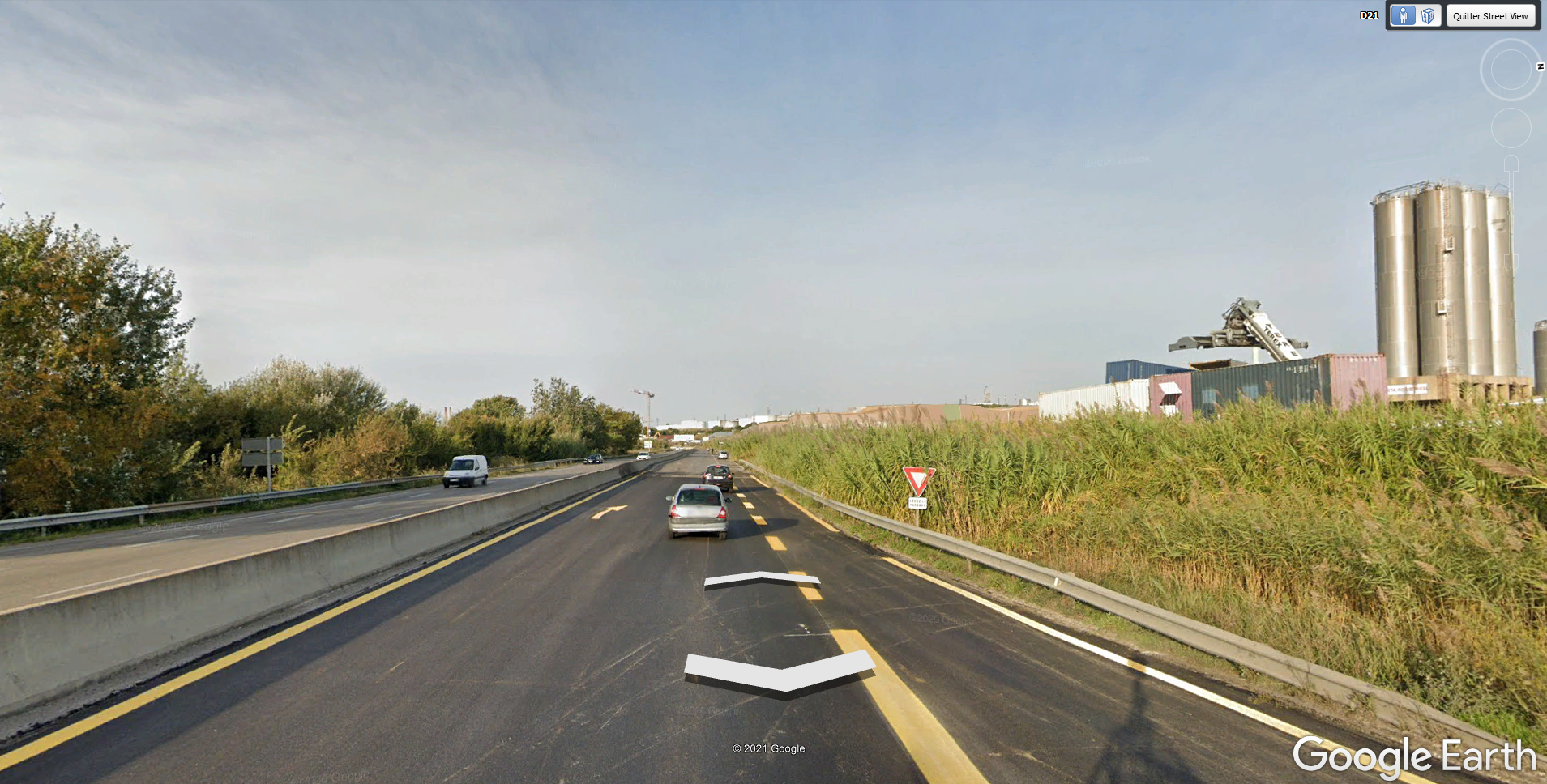 